Noteguide for Kinetic Energy (Videos 6D)		Name					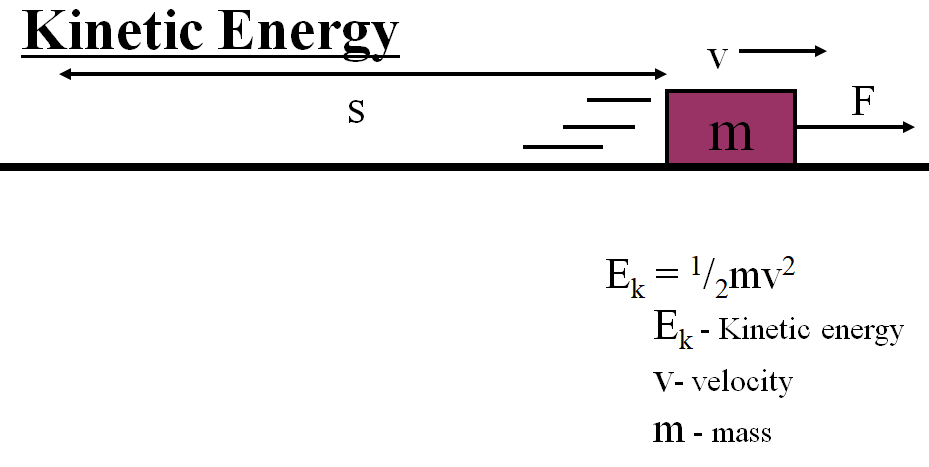 Example: What is the kinetic energy of a 0.145 kg baseball going 40.0 m/s?  (about 90 mph)Whiteboards:1. What is the kinetic energy of a 4.20 g bullet going 965 m/s? (units?)  (1960 J)2. What speed must a 0.563 kg hammer move to store 34 J of energy? (11 m/s)3. A 4.0 kg shot is sped up from 6.0 m/s to 9.0 m/s.  What is the change in kinetic energy? (90. J)4. A European swallow has 2.055 J of kinetic energy when it is flying at 14.23 m/s.  What is its mass in grams? (20.29 g)